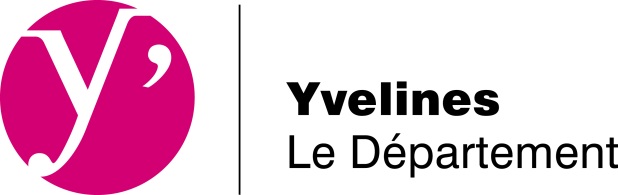 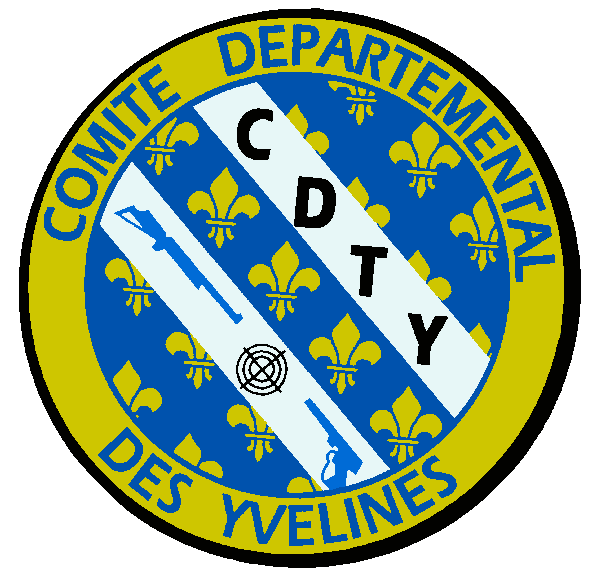 Carabine et Pistolet à 10 mètresCatégories école de tir :Cadets Filles et Garçons 1ère année de licence  	:	40 plombsMinimes Filles et Garçons	:	40 plombs,Benjamins, Poussins Filles et Garçons 	:	30 plombs.Horaires : Samedi 20 mai 2017 de 8h30 à 18h et dimanche 21 mai 2017 de 8h30 à 15h00 (fin des inscriptions)Participation : 4 € la sérieRemise des prix du concours à la Maison des Sports près du stand de tir le dimanche 21 mai 2017 à 17h00Siège SocialCentre Sportif  « Les Pyramides » - 4, Mail de Schenefeld78960 VOISINS LE BRETONNEUXTél. : 01.30.64.51.57 – Fax : 09 56 93 89 10Internet : http://avtsportif.free.fr – E-mail : avtsportif@free.frAssociation loi de 1901 N° 1822 du 6 juin 1973 – Journal officiel du 14 juin 1973Agrément F.F.Tir N°7732 – Agrément D.D.J.S. N° 78 S 349Accès au stand de tir : Stade du Grand Pré – avenue du Grand Pré – 78960 Voisins le BretonneuxPoints GPS : 48°45’30’’ Nord – 2°2’46’’ EstDisciplines proposées:Carabine précision 10 mètres 1 plomb par carton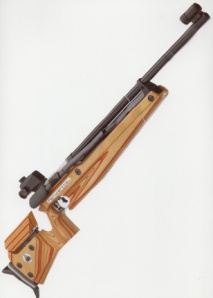  Pistolet précision 10 mètres2 plombs par carton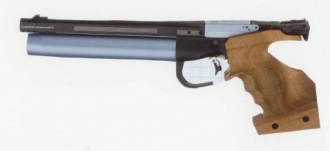 